МЛАДШИЕ ГРУППЫ (3-4 ГОДА)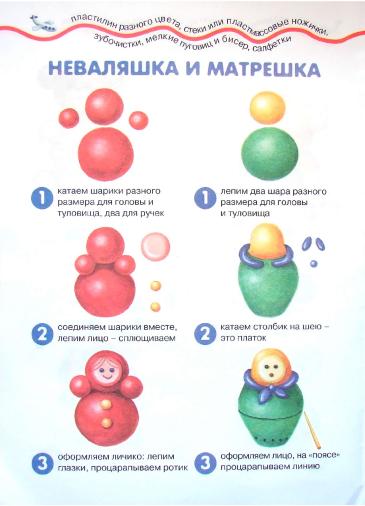 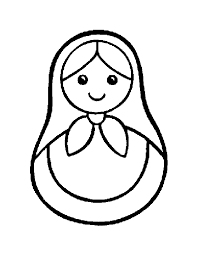 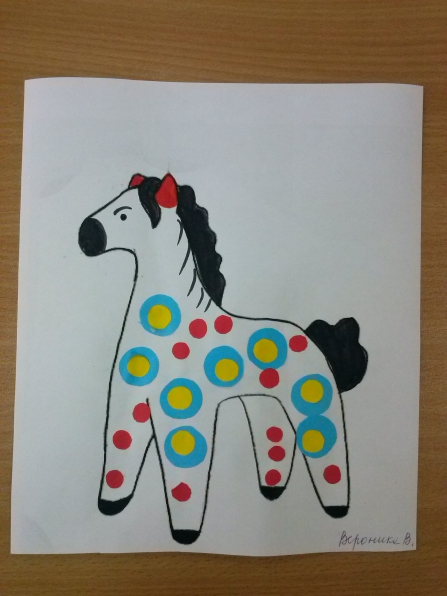 Круги голубого, желтого, красного цветов + заготовка лошадки, цветные карандаши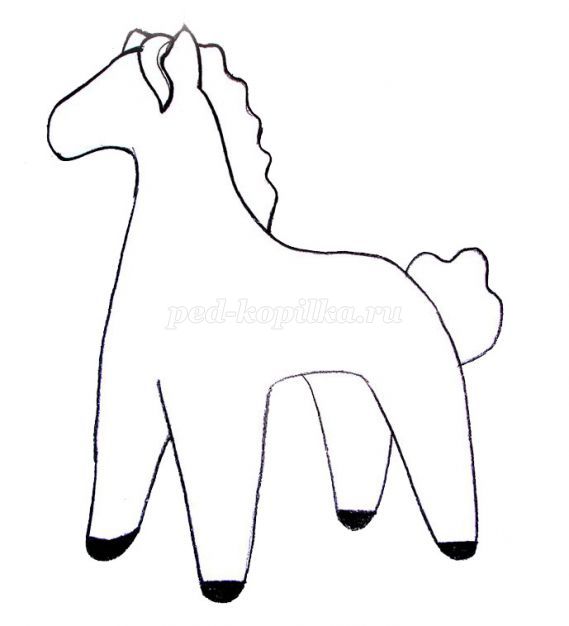 Направление работыСодержание работыОзнакомление с окружающим Расширять представления о народной игрушке (дымковская игрушка, матрешка)См. презентации о матрешке и дымковской игрушкеНа прогулке замечать изменения, происходящие в природе, погоде (капель, заморозки, лед)Формирование элементарных математических представленийНаучить ребенка сравнивать группы предметов, пользуясь приемами наложения, приложения («Я на каждый кружок положила грибок. Кружков больше, а грибов меньше» (или наоборот, или поровну)Различать понятия «много», «один», «ни одного»Развитие речиЗнакомство с русскими народными сказками: чтение «Заюшкина избушка», «Бычок – черный бочек, белые копытца», «Гуси-лебеди»Рассматривание иллюстраций; обогащение словаря новыми словами: лубяная, заслонка и т.д. (любое новое слово должно быть объяснено ребенку)Изобразительная деятельностьЛепим неваляшкуРаскрашиваем матрешкуУзор на коне